Тема уроку: Контрольна робота з теми «Похідна та її застосування».
Цілі уроку:
	навчальна: перевірити рівень засвоєння знань з  теми «Похідна та її застосування»;
	Учитель наголошує, що метою контрольної роботи є демонстрування учнями навчальних досягнень: знання правил диференціювання, алгоритмів дослідження функції на монотонність і екстремуми, знаходження найбільшого і найменшого значень функції на проміжку, розуміння геометричного й фізичного змістів похідної, звертає увагу на необхідність надання докладного посилення завдань 6-9.Перевірка знань, умінь та навичок.
На цьому етапі уроку можна провести контрольну роботу, текст якої наведено нижче.
 	Контрольна робота  з теми «Похідна та її застосування»
Варіант І №1. Укажіть абсцису точки, у якій дотична до графіка функції       y=x2+1 паралельна осі абсцис, якщо така точка існує.

№2.Знайдіть проміжки зростання функції y=2x2-x№3.Укажіть усі критичні точки функції y=12x-x3.№4.Користуючись графіком функції f(x)(рисунок), установіть відповідність між умовами задач(1-4) і їх розв’язками (А-Д) на проміжку [-5;4]

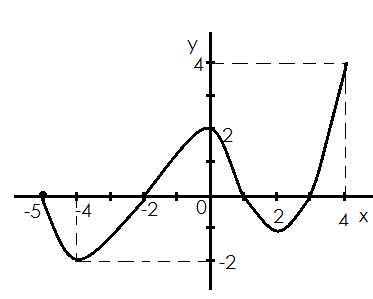 №5.Тіло рухається прямолінійно за законом s(t)=t3-3t2(s вимірюється в метрах, t-у секундах). Знайдіть  швидкість і прискорення цього тіла в момент часу t=1 с.
№6.Знайдіть найбільше значення функції y=-x2-6x+5  на проміжку     [-4;-2].
№7.Дослідіть функцію y=(x-1)3-3(x-1)  і побудуйте її графік.
Варіант 2
№1.Укажіть абсцису точки, у якій дотична до графіка функції y=-x2+1 паралельна осі абсцис, якщо така точка існує.	№2. Знайдіть проміжки зростання функції y=x2+2x.	№3.Укажіть усі критичні точки функції y=3x-x3.№4 Користуючись графіком функції f(x) (рисунок), установіть відповідність між умовами задач(1-4) і їх розв’язками(А-Д) на проміжку    [-3;4]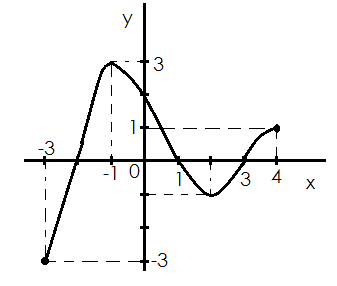 №5. Тіло рухається прямолінійно за законом s(t)=t3-2t2(s вимірюється в метрах, t-у секундах). Знайдіть  швидкість і прискорення цього тіла в момент часу t=1 с.
№6. Знайдіть найбільше значення функції y=-x2-4x  на проміжку [-3;-1].
№7. Дослідіть функцію y=(x+1)3-3(x+1)  і побудуйте її графік.
VІ. Домашнє завдання.  Повторити таблицю похідних елементарних функцій.Підготувати повідомлення про математиків, які внесли вклад у розвиток поняття похідної.АБВГД01-12Таких точок немаєАБВГД(-∞;0];[12;+∞)[12;+∞)[14;+∞)[-14;+∞)(-∞;14]АБВГД0;20;±1220-2;21 Знайдіть найбільше значення функції f(x)А     42 Укажіть максимум функції f(x)Б   -23 Укажіть найменше значення функції f(x)В     24 Укажіть точку максимуму функції f(x)Г    -4Д    0АБВГД12-10Таких точок немаєАБВГД(-∞;-2];[0;+∞)(-∞;-1][-2;+∞)[-2;0][-1;+∞)АБВГД±110±331 Знайдіть найбільше значення функції f(x)А   -22 Укажіть мінімум функції f(x)Б     23 Укажіть найменше значення функції f(x)В   14 Укажіть найбільшу точку  функції f(x)Г    -3Д    3